РАБОЧИЙ ЛИСТ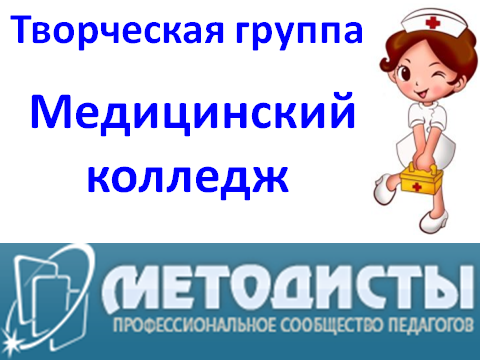 участника Всероссийского конкурса психолого-педагогических знаний"Педагогический марафон - 2014"Результаты выполнения конкурсных заданийКритерии оценки выполнения конкурсных заданийЗа каждый правильный ответ начисляется 1 балл.Победитель должен набрать 30 балловПобедитель I степени - от 28 до 29 баллов.Победитель II степени - 26 до 27 баллов.Победитель III степени - от 24 до 25 баллов.Лауреат - от 21 до 23 баллов.Сертификат участника получают конкурсанты, набравшие  20 баллов и менее.Результат участия в конкурсе  Калужских Ирина Болеславна                                                                                 (ФИО заполняет конкурсант)Количество набранных  баллов - ___________________                                                                                (заполняет член жюри)Член жюри -  _________________________                                        (ФИО)ФамилияКАЛУЖСКИХИмяИРИНА ОтчествоБОЛЕСЛАВНАДолжностьПРЕПОДАВАТЕЛЬ АКУШЕРСТВА И ГИНЕКОЛОГИИМесто работы полностью  ГБОУ СПО «КУЩЕВСКИЙ МЕДИЦИНСКИЙ КОЛЛЕДЖ»№ заданияОтветконкурсантаСовпадение с эталоном(заполняет член жюри)№ заданияОтветконкурсантаСовпадение с эталоном(заполняет член жюри)№ заданияОтветконкурсантаСовпадение с эталоном(заполняет член жюри)1г11а21г2а12в22в3а13б23г4в14а24а5а15в25г6г16г26г7а17г27г8а18а28флегматик9а19г29холерик10г20б30меланхолик